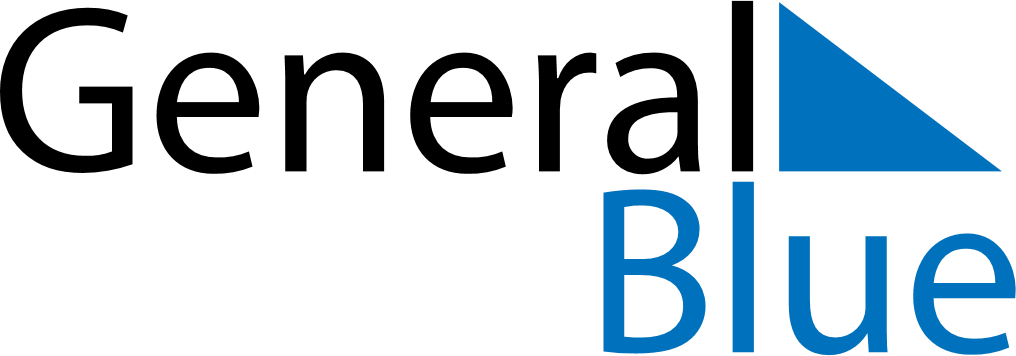 Q1 of 2026Antigua and BarbudaQ1 of 2026Antigua and BarbudaQ1 of 2026Antigua and BarbudaQ1 of 2026Antigua and BarbudaQ1 of 2026Antigua and BarbudaQ1 of 2026Antigua and BarbudaQ1 of 2026Antigua and BarbudaJanuary 2026January 2026January 2026January 2026January 2026January 2026January 2026January 2026January 2026SundayMondayMondayTuesdayWednesdayThursdayFridaySaturday123455678910111212131415161718191920212223242526262728293031February 2026February 2026February 2026February 2026February 2026February 2026February 2026February 2026February 2026SundayMondayMondayTuesdayWednesdayThursdayFridaySaturday12234567899101112131415161617181920212223232425262728March 2026March 2026March 2026March 2026March 2026March 2026March 2026March 2026March 2026SundayMondayMondayTuesdayWednesdayThursdayFridaySaturday1223456789910111213141516161718192021222323242526272829303031Jan 1: New Year’s Day